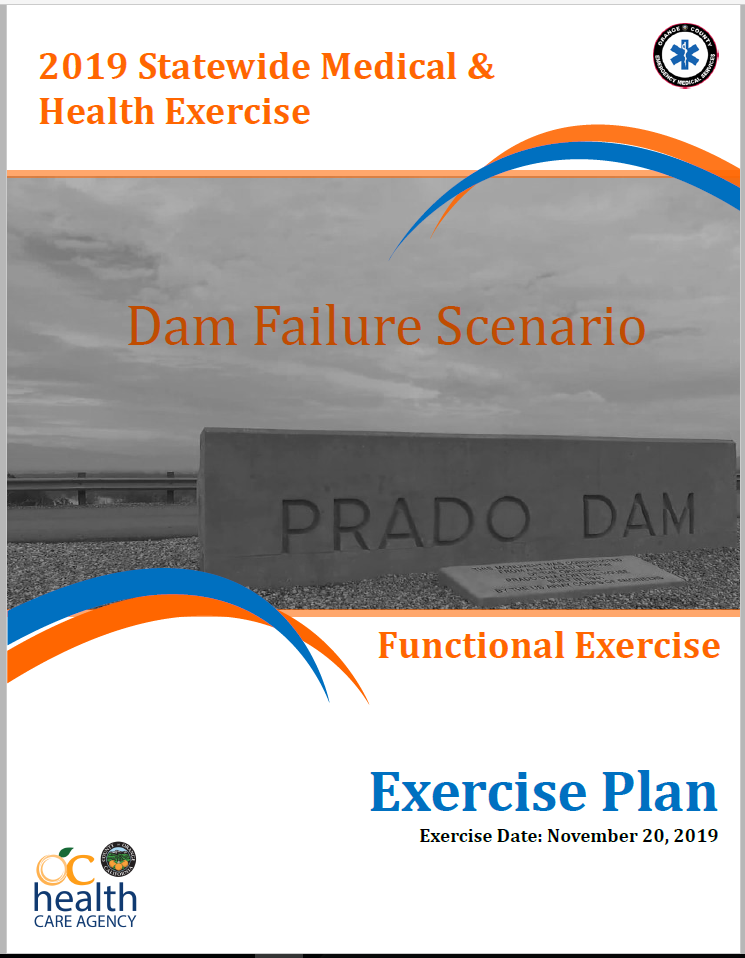 Exercise OverviewGeneral InformationExercise Objectives and Core CapabilitiesThe following exercise objectives describe the expected outcomes for the exercise.  The objectives have been developed as “system wide” objectives; allowing for various healthcare organizations to effectively participate at a level that is most appropriate for their organization.  The objectives and aligned activities have been guided and selected by the OCHCA 2019 SWMHE Planning Team.System wide objectivesParticipant Roles and ResponsibilitiesThe term participant encompasses many groups of people, not just those playing in the exercise.  Groups of participants involved in the exercise, and their respective roles and responsibilities, are as follows:Players.  Players are personnel who have an active role in discussing or performing their regular roles and responsibilities during the exercise.  Players discuss or initiate actions in response to the simulated emergency.Controllers.  Controllers plan and manage exercise play, set up and operate the exercise site, and act in the roles of organizations or individuals that are not playing in the exercise.  Controllers direct the pace of the exercise, provide key data to players, and may prompt or initiate certain player actions to ensure exercise continuity.  In addition, they issue exercise material to players as required, monitor the exercise timeline, and supervise the safety of all exercise participants.Evaluators.  Evaluators evaluate and provide feedback on a designated functional area of the exercise.  Evaluators observe and document performance against established capability targets and critical tasks, in accordance with the Exercise Evaluation Guides (EEGs).Actors.  Actors simulate specific roles during exercise play, typically victims or other bystanders.  Some facilities may choose to recruit live-body actors, while some may choose to use paper-based patient cards only. Observers.  Observers visit or view selected segments of the exercise.  Observers do not play in the exercise, nor do they perform any control or evaluation functions.  Observers view the exercise from a designated observation area and must remain within the observation area during the exercise.  Very Important Persons (VIPs) are also observers, but they frequently are grouped separately.Support Staff.  The exercise support staff includes individuals who perform administrative and logistical support tasks during the exercise (e.g., registration, catering).Exercise Assumptions and ArtificialitiesIn any exercise, assumptions and artificialities may be necessary to complete play in the time allotted and/or account for logistical limitations.  Exercise participants should accept that assumptions and artificialities are inherent in any exercise, and should not allow these considerations to negatively impact their participation. AssumptionsAssumptions constitute the implied factual foundation for the exercise and, as such, are assumed to be present before the exercise starts.  The following assumptions apply to the exercise:The exercise is conducted in a no-fault learning environment wherein capabilities, plans, systems, and processes will be evaluated.The exercise scenario is plausible, and events occur as they are presented.Exercise simulation contains sufficient detail to allow players to react to information and situations as they are presented as if the simulated incident were real.Participating agencies may need to balance exercise play with real-world emergencies.  Real-world emergencies take priority.ArtificialitiesDuring this exercise, the following artificialities apply:Exercise communication and coordination is limited to participating exercise organizations.  Only communication methods listed in the Communications Directory are available for players to use during the exercise.Scenario InformationPre-Incident InformationMay 2019U.S. Army Corps of Engineers increase the dam’s risk from “moderate” to “high urgency” following a performance assessment.  Concern arises over the concrete slab of the spillway and how well it will perform/hold-up if water were to spill over the top.November 19, 2019Orange County has had an unusually wet season, with a record amount of rainfall.  Extended rainfall has saturated the soil and caused runoff directly into streams and rivers, causing small area floods.  Wet weather is expected to continue, and a slow-moving low-pressure storm system continues to produce heavy rainfall.  Exercise InformationNovember 20, 20190800 	Over the past 24hours heavy rain has fallen with flash flood warnings being broadcast across Orange, Riverside, LA, and San Bernardino Counties.  With this heavy rainfall, officials are concerned over the structural stability of Prado Dam as critical areas around the dam are experiencing flooding.  Authorities have begun the evacuation process of various critical areas downhill.1100 	As the heavy storm continues, engineers identify that the breach of Prado Dam is imminent.  Evacuation zones have been broadened and first responders notified.1115 	As water is flowing over the spillway, the dam has a catastrophic failure; releasing massive amounts of its contents into Orange County.  Portions of both the 71 and 91 freeways have significant damage and have been closed to traffic indefinitely.  Additionally, the abrupt failure of the dam have caused utilities to become intermittent throughout the county.  Search and rescue operations have begun taking place and first responders have become inundated with life-saving calls.Current and Potential Key IssuesFlash FloodingEvacuationHazardous Materials (HazMat)TraumaTransportationUtility Failure (water, power, sewer)Medical SurgeFirst Responder Availability Diminishing Resources (personnel, supplies and equipment)Exercise LogisticsSafety Exercise participant safety takes priority over exercise events.  The following general requirements apply to the exercise:A Safety Controller is responsible for participant safety and should be assigned at each exercise venue; any safety concerns must be immediately reported to the Safety Controller.  The Safety Controller and Exercise Director will determine if a real-world emergency warrants a pause in exercise play and when exercise play can be resumed.  For an emergency that requires assistance, use the phrase “real-world emergency.”  The following procedures should be used in case of a real emergency during the exercise:Anyone who observes a participant who is seriously ill or injured will immediately notify the closest controller, and, within reason and training, render aid.Each facility should follow emergency response protocols (e.g. calling 911) as appropriate to meet the needs of the situation.  The Venue Controller should make the venue Safety Controller, Senior Controller, and Exercise Director aware of the emergency event as soon as safely possible.     If the nature of the emergency requires suspension of the exercise at the venue or function, all exercise activities at that facility will immediately cease.  Exercise play may resume at that venue or function after the situation has been addressed. Exercise play at other venues and functions should not cease if one venue or function has declared a real-world emergency, unless they rely on the affected venue.If a real emergency occurs that affects the entire exercise, the exercise may be suspended or terminated at the discretion of the Exercise Director and the Senior Controller.  Weapons Policy Weapons will not be part of exercise play and should be handled at the discretion of each exercise venue.  Qualified personnel who have legal authority to carry weapons (e.g., law enforcement, security, military) who are used to provide real-world perimeter security for the exercise and have no assigned or direct interaction with exercise participants may continue to carry loaded weapons as part of their normal scope of duty.All other personnel will not bring, introduce, or have in their possession any weapon of any type in any area associated with the exercise. All exercise participants will be provided with a safety briefing that specifies provisions and policies regarding weapons before the exercise starts.Site AccessSecurityAuthorized security personnel will control entry to the exercise venue.   To prevent interruption of the exercise, access to exercise sites is limited to exercise participants.  Players should advise a controller or evaluator of any unauthorized persons.  MediaMedia personnel are not invited to participate or observe the exercise.  In the event that media personnel should arrive on site, they will be directed to leave the exercise site and will be put in contact with the venue controller.  Observer Coordination Organizations with observers attending the exercise should coordinate with the venue controller for access to the exercise site.  Observers will be registered and receive a badge, and will be escorted to designated areas and accompanied by an exercise controller at all times.  Exercise Identification Exercise participants at the OCHCA EMS Agency Operations Center (AOC), ERC Hospitals, and other healthcare facilities will be identified by exercise identification badges to clearly display exercise roles; additionally, uniform clothing and/or vests may be worn to show exercise roles or agency affiliation.  Some participants may also wear vests to distinguish roles as assigned by their facility/agency.  Table 2 describes these identification items.Table 2. Exercise IdentificationPost-exercise and Evaluation ActivitiesDebriefingsPost-exercise debriefings aim to collect sufficient relevant data to support effective evaluation and improvement planning.Hot WashAt the conclusion of exercise play, venue controllers facilitate a Hot Wash to allow players to discuss strengths and areas for improvement, and evaluators to seek clarification regarding player actions and decision-making processes.  All participants may attend; however, observers are not encouraged to attend the meeting.  The Hot Wash should not exceed 30 minutes.  Controller and Evaluator DebriefingControllers and evaluators attend a facilitated C/E Debriefing immediately following the exercise.  Immediately is defined as: within 24 hours.  During this debriefing, controllers and evaluators provide an overview of their observed functional areas and discuss strengths and areas for improvement.  Please refer to Appendix B: Exercise Schedule, for information on the Controller/Evaluator Debriefing.Participant Feedback FormsParticipant Feedback Forms provide players with the opportunity to comment candidly on exercise activities and exercise design.  Participant Feedback Forms should be collected at the conclusion of the Hot Wash.EvaluationExercise Evaluation GuidesEEGs assist evaluators in collecting relevant exercise observations.  EEGs document exercise objectives and aligned core capabilities, capability targets, and critical tasks.  Each EEG provides evaluators with information on what they should expect to see demonstrated in their functional area.  The EEGs, coupled with Participant Feedback Forms and Hot Wash notes, are used to evaluate the exercise and compile the After-Action Report (AAR).After-Action ReportThe AAR summarizes key information related to evaluation.  The AAR primarily focuses on the analysis of core capabilities, including capability performance, strengths, and areas for improvement.  AARs also include basic exercise information, including the exercise name, type of exercise, dates, location, participating organizations, mission area(s), specific threat or hazard, a brief scenario description, and the name of the exercise sponsor and POC.  Improvement PlanningImprovement planning is the process by which the observations recorded in the AAR are resolved through development of concrete corrective actions, which are prioritized and tracked as a part of a continuous corrective action program. After-Action MeetingThe After-Action Meeting (AAM) is a meeting held among decision- and policy-makers from the exercising organizations, as well as the Lead Evaluator and members of the Exercise Planning Team, to debrief the exercise and to review and refine the draft AAR and Improvement Plan (IP).  The AAM should be an interactive session, providing attendees the opportunity to discuss and validate the observations and corrective actions in the draft AAR/IP.  Please refer to Appendix A: Exercise Schedule for information on the After Action Meeting.  Improvement PlanThe IP identifies specific corrective actions, assigns them to responsible parties, and establishes target dates for their completion.  It is created by elected and appointed officials from the organizations participating in the exercise, and discussed and validated during the AAM.Participant Information and GuidanceExercise RulesThe following general rules govern exercise play:Real-world emergency actions take priority over exercise actions.Exercise players will comply with real-world emergency procedures, unless otherwise directed by the control staff.All communications (including written, radio, telephone, and e-mail) during the exercise will begin and end with the statement “This is an exercise.”Players InstructionsPlayers should follow certain guidelines before, during, and after the exercise to ensure a safe and effective exercise.Before the ExerciseReview appropriate organizational plans, procedures, and exercise support documents.Be at the appropriate site at least 30 minutes before the exercise starts.  Wear the appropriate uniform and/or identification item(s).Sign in when you arrive.If you gain knowledge of the scenario before the exercise, notify a controller so that appropriate actions can be taken to ensure a valid evaluation.Read your Player Handout, which includes information on exercise scenario, scope, and safety.During the ExerciseRespond to exercise events and information as if the emergency were real, unless otherwise directed by an exercise controller.Controllers will give you only information they are specifically directed to disseminate.  You are expected to obtain other necessary information through existing emergency information channels.Do not engage in personal conversations with controllers, evaluators, observers, or media personnel.  If you are asked an exercise-related question, give a short, concise answer.  If you are busy and cannot immediately respond, indicate that, but report back with an answer as soon as possible.If you do not understand the scope of the exercise, or if you are uncertain about an organization’s participation in an exercise, ask a controller.Parts of the scenario may seem implausible.  Recognize that the exercise has objectives to satisfy and may require incorporation of unrealistic aspects.  Every effort has been made by the exercise’s trusted agents to balance realism with safety and to create an effective learning and evaluation environment.All exercise communications will begin and end with the statement “This is an exercise.”  This precaution is taken so that anyone who overhears the conversation will not mistake exercise play for a real-world emergency.Speak when you take an action. This procedure will ensure that evaluators are aware of critical actions as they occur.Maintain a log of your activities. Many times, this log may include documentation of activities that were missed by a controller or evaluator.After the ExerciseParticipate in the Hot Wash at your venue with controllers and evaluators.Complete the Participant Feedback Form.  This form allows you to comment candidly on emergency response activities and exercise effectiveness.  Provide the completed form to a controller or evaluator.Provide any notes or materials generated from the exercise to your controller or evaluator for review and inclusion in the .Simulation GuidelinesBecause the exercise is of limited duration and scope, certain details will be simulated. The physical description of what would fully occur at the incident sites and surrounding areas will be relayed to players by controllers.Appendix A:  Exercise ParticipantsAppendix B:  Exercise ScheduleAppendix C:  Communications PlanAll spoken and written communications will start and end with the statement “This is an exercise.”Player CommunicationsExercise communications do not interfere with real-world emergency communications.  Players use routine organization communications systems.  Additional communication assets may be made available as the exercise progresses.  Each venue or organization coordinates its internal communication networks and channels.  Specific contact information can be found in the exercise Communications Directory. Controller CommunicationsThe principal methods of information transfer for controllers during the exercise are cell phone, email, and verbal.    Communications CheckBefore the exercise, each Venue Controller will conduct a communications check to ensure redundancy and uninterrupted flow of control and exercise information.Player BriefingThe Venue Controller will provide a Player Briefing before the exercise starts in conjunction with the Safety Officer.  Players will also receive a Player Handout with scenario details, objectives, and safety information.  Technical handouts or other materials also may be provided to orient players with the exercise.Public AffairsThe sponsor organization and participating organizations are responsible for coordinating and disseminating public information before the exercise.  Each venue should follow internal procedures. Appendix D:  Acronyms Appendix E:  HPP Year End Reporting CrosswalkExercise Name2019 California Statewide Medical and Health Exercise (SWMHE) – Functional Exercise (FE)Exercise DatesNovember 20, 2019ScopeThis Functional Exercise is planned for four hours at multiple sites throughout Orange County.  Participants will include the Health Care Coalition of Orange County (HCCOC) with representation from OCHCA, Ambulance Providers, Hospitals, Clinics, Skilled Nursing Facilities, Long Term Care Facilities, Dialysis Centers, and other healthcare facilities. Mission Area(s)ResponseCore CapabilitiesInformation SharingResource ManagementObjectivesAssess the ability of local healthcare organizations within the Health Care Coalition of Orange County (HCCOC) to share emergent information to internal and external stakeholders, ensuring communication feedback from the Orange County Health Care Agency Operations Center.Hospitals (ERC) – ReddiNet status updateHospitals (ERC) – PIO conference callHCC (non-ERC) – Submission of facility SitRepAssess the capability of healthcare organizations within the HCCOC to identify the need and request various logistical resources (e.g., personnel, supplies and equipment) through identified channels of coordination.Hospitals (ERC) – Submission of 213RR Resource RequestThreat or HazardPrado Dam failure due to heavy rainfall, causing intermittent utility outages (water, power, sewer) across the county.Scenario OverviewMay 2019     U.S. Army Corps of Engineers increase the dam’s risk from “moderate” to “high urgency” following a performance assessment.  Concern arises over the concrete slab of the spillway and how well it will perform/hold-up if water were to spill over the top.November 20th, 2019:0800   Over the past 24 hours heavy rain has fallen with flash flood warnings being broadcast across Orange, Riverside, LA, and San Bernardino Counties.  With this heavy rainfall, officials are concerned over the structural stability of Prado Dam as critical areas around the dam are experiencing flooding.  Authorities have begun the evacuation process of various critical areas downhill.1100     As the heavy storm continues, engineers identify that the breach of Prado Dam is imminent.  Evacuation zones have been broadened and first responders notified.1115     As water is flowing over the spillway, the dam has a catastrophic failure; releasing massive amounts of its contents into Orange County.  Portions of both the 71 and 91 freeways have significant damage and have been closed to traffic indefinitely.  Additionally, the abrupt failure of the dam have caused utilities to become intermittent throughout the county.  Search and rescue operations have begun taking place and first responders have become inundated with life-saving calls.Note: Full exercise scenario, including current and potential key issues can be located on page 5 of this document.SponsorOrange County Health Care AgencyParticipating OrganizationsParticipants will include representation from OCHCA, Ambulance Providers, Hospitals, Clinics, Skilled Nursing Facilities, Long Term Care Facilities, Dialysis Centers, Surgical Centers and other healthcare facilities. Please refer to Appendix A for a full list of participating organizations.Exercise Name2019 California Statewide Medical and Health Exercise (SWMHE) – Functional Exercise (FE)Exercise ObjectiveRegulatory RequirementsExercising Service AreaAssess the ability of local healthcare organizations within the Health Care Coalition of Orange County (HCCOC) to share emergent information to internal and external stakeholders, ensuring communication feedback from the Orange County Health Care Agency Operations Center.Information Sharing     PHEP Capability 6     HPP Capability # 2     TJC EM.02.02.01     CMS 482.15HCA/EMSHCA/PIOHospitalsDialysis CentersClinic & Surgical Centers LTAC/SNFHospice & Home Health Assess the capability of healthcare organizations within the HCCOC to identify the need and request various logistical resources (e.g., personnel, supplies and equipment) through identified channels of coordination.Resource Management     PHEP Capability 6     HPP Capability # 2     TJC EM 01.01.01     CMS 482.15HCA/EMSHospitalsTable 1. System wide ObjectivesTable 1. System wide ObjectivesTable 1. System wide ObjectivesGroupColorExercise DirectorSite specificControllersSite specificEvaluatorsSite specificPlayersSite specificParticipating OrganizationsState/RegionCDPH/EMSA, California Mutual Aid Region I, Disaster Medical Health Specialist (RDMHS)County of Orange Orange County Health Care AgencyEmergency Medical ServicesAmbulance ProvidersCare Ambulance ServicesClinics & Surgical Center ProvidersAdvanced Eye Medical GroupBolsa Outpatient Surgery CenterDISC Surgery Center At Newport BeachFriends Of Family Health CenterHoag Endoscopy Center IrvineHoag Endoscopy Center Newport BeachLaguna Beach Community ClinicLaguna Woods, College HospitalMagnolia Surgery CenterMemorial Care Digestive Care CenterNewport Beach Orange Coast Endoscopy CenterNewport Beach Surgery CenterNewport Center SurgicalNorth Orange County Surgery CenterReagan Street Surgery CenterSpecialty Surgical Center Of IrvineUnited Pacific Surgery CenterDialysis Center ProvidersBastanchuryCerritos DialysisDavita AnaheimDavita Anaheim HillsDavita Anaheim WestDavita Beach DialysisDavita Brea Dialysis CenterDavita Bristol DialysisDavita Costa Mesa Dialysis CenterDavita CrossroadsDavita Fountain ValleyDavita Fullerton DialysisDavita La PalmaDavita Laguna HillsDavita Los AlamitosDavita Mission ViejoDavita Newport And SaddlebackDavita Santa AnaDavita South CerritosDavita Tustin Ranch DialysisDavita Westminster SouthDavita Westminster South DialysisGold Coast DivisionLa HabraNewport Beach DialysisNewport Mesa Dialysis ServicesNewport Superior DialysisSjh Renal CenterHospice & Home Health ProvidersCareCHoices Home HealthGreen Meadows Home Health and HospiceSt. Joseph Health Home Care ServicesRNPlus Home Health, IncSan Gabriel HospiceSAN GABRIEL HOSPICESanctuary HospiceTeam Select Home CareVITAS HealthcareHospital ProvidersAnaheim Global Medical CenterAnaheim Regional Medical CenterCHOC Children'sCollege Hospital Costa MesaFoothill Regional Medical CenterFountain Valley Regional HospitalGarden Grove HospitalHuntington Beach HospitalHoag Irvine/Orthopedics InstituteHoag Hospital Newport BeachKaiser Foundation Hospital AnaheimKaiser Foundation Hospital IrvineLos AlamitosLa Palma Intercommunity HospitalMemorialCare Saddleback Medical CenterMission Hospital Laguna BeachMission Hospital Mission ViejoOrange Coast MemorialOrange County Global Medical CenterPlacentia-Linda HospitalSouth Coast Global Medical CenterSt Jude Medical CenterSt. Joseph OrangeUCI HealthWest Anaheim Medical CenterLong Term Care & Skilled Nursing Facility ProvidersAdvanced Rehab Center Of TustinBuena Park Nursing CenterCalle Sonora PlaceCoventry Court Health CenterExtended Care Hospital Of WestminsterFreedom Village Healthcare CenterGarden Park Care CenterKindred Santa AnaLa Habra Convalescent HospitalLeisure Court Nursing CenterNewport Nursing & RehabPacific Haven Subacute And Healthcare CenterPark Regency Care CenterRegents Point - WindcrestRowntree GardensSea Bright PlaceSun Mar Nursing CenterTerrace View Care CenterTown And Country ManorTustin Care CenterVia Larga PlaceVictoria HealthcareWest Anaheim Extended CareWindsor Gardens Care Center Of FullertonTimePersonnelActivityLocationWednesday, November 6th, 2019Wednesday, November 6th, 2019Wednesday, November 6th, 2019Wednesday, November 6th, 20190900 - 1100Exercise EvaluatorsEvaluator TrainingAgency Operations Center2228 Ritchey St., Santa Ana, CA 92705Thursday, November 14th, 2019Thursday, November 14th, 2019Thursday, November 14th, 2019Thursday, November 14th, 20191300-1500Exercise EvaluatorsEvaluator TrainingAgency Operations Center2228 Ritchey St., Santa Ana, CA 92705Wednesday, November 20th, 2019Wednesday, November 20th, 2019Wednesday, November 20th, 2019Wednesday, November 20th, 20191200 - 1600All Participating OrganizationsFunctional ExerciseCountywide – site/venue specificThursday, November 21st, 2019Thursday, November 21st, 2019Thursday, November 21st, 2019Thursday, November 21st, 20190900Controllers and Evaluators LTCF/SNF DebriefingConference Call: (888) 363-4735Passcode: 4816064#1000Controllers and EvaluatorsDialysisDebriefingConference Call: (888) 363-4735Passcode: 4816064#1100Controllers and EvaluatorsAmbulance & Hospice/Home HealthDebriefingConference Call: (888) 363-4735Passcode: 4816064#1300Controllers and EvaluatorsHospital      DebriefingConference Call: (888) 363-4735Passcode: 4816064#1400Controllers and EvaluatorsClinics & Surgical Centers DebriefingConference Call: (888) 363-4735Passcode: 4816064#Wednesday, January 22, 2020Wednesday, January 22, 2020Wednesday, January 22, 2020Wednesday, January 22, 20200900Controllers and EvaluatorsAfter Action MeetingAgency Operations Center2228 Ritchey St., Santa Ana, CA 92705AcronymTermAAMAfter Action MeetingAARAfter Action ReportAOCAgency Operations CenterCACaliforniaCDPHCalifornia Department of Public HealthCMSCenter for Medicare and Medicaid Servicese.g.Example GivenEEGExercise Evaluation GuidesEMSEmergency Medical ServicesEMEmergency ManagementExPlanExercise PlanFEFunctional ExerciseHazMatHazardous MaterialsHCAHealth Care AgencyHCCOCHealth Care Coalition of Orange CountyHPPHospital Preparedness ProgramIPImprovement PlanLTACLong-term Acute CareOCOrange CountyOCHCA Orange County Health Care AgencyPHEPPublic Health Emergency PreparednessPIOPublic Information OfficePOCPoint of ContactRDMHSRegional Disaster Medical Health SpecialistSNFSkilled Nursing FacilitySWMHEStatewide Medical and Health ExerciseTJCThe Joint CommissionU.S.United StatesVIPVery Important Person(s)Exercise ObjectiveHPP CapabilityHPP DomainHPP ElementAssess the ability of local healthcare organizations within the Health Care Coalition of Orange County (HCCOC) to share emergent information to internal and external stakeholders, ensuring communication feedback from the Orange County Health Care Agency Operations Center.HPP Capability 2Health Care & Medical Response Coordination# 3Strengthen Information ManagementTrainingAssess the capability of healthcare organizations within the HCCOC to identify the need and request various logistical resources (e.g., personnel, supplies and equipment) through identified channels of coordinationHPP Capability 2Health Care & Medical Response Coordination # 2Strengthen Incident ManagementTraining